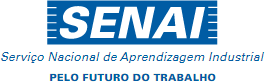 Este é o canal para solicitar informações ou esclarecer dúvidas sobre produtos e serviços junto ao Serviço de Atendimento ao Cidadão do Departamento Regional/SE. Para isso utilize o formulário abaixo.